Date: ____________						Name: _____________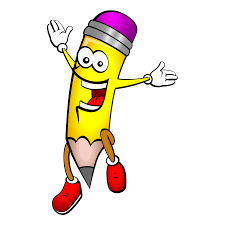 Giving the Inside ScoopA letter to next year’s Grade 7 classCongratulations!  You have (almost!) completed your year in Grade 7!  Now it is time for you to pass along your wisdom and knowledge to next year’s batch of Grade 7 students.You will write a letter that will be read by a Grade 7 student in September.  The purpose of the letter is to inform the student what Grade 7 is all about.  You can also pass along any advice, tips, tricks or secrets that you think will help them survive their year.In your letter you must include the following:* A short introductory paragraph explaining who you are and why you are writing this letter* A paragraph outlining some of the highlights of Grade 7 (subjects, field trips, events, etc…)* A paragraph filled with ‘inside information’ about Mr. Lightbody (be nice! )* A paragraph giving some tips, tricks and secrets on how to be successful in Grade 7* A conclusion paragraph wishing the new Grade 7 student luck* Ensure that your letter is properly formatted and includes both your name and dateWhen you have finished typing please submit it by email.  The competed letter is due on Thursday, June 25th.Use the space below to brainstorm some ideas that you might want to include in your letter.